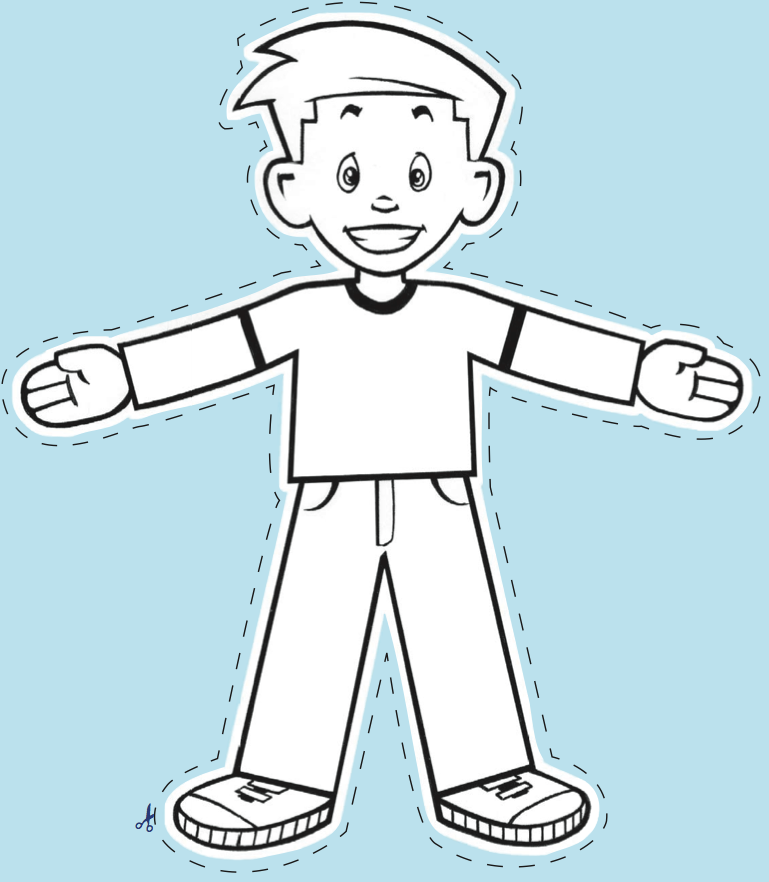 ASL 2:“Flat Stanley” This is our classroom buddy, Stanley. Take Stanley with you and introduce him to new people, places, and things to do.   Make a powerpoint of pictures of you and Stanley at the various places and events to which you take him, and then film* yourself signing a summary of what you and Stanley did. If you don’t know how to sign something, act it out, draw a picture, but without fingerspelling!  We will share these in class. (*see teacher if filming is a problem) 

1 – Where did you go?
2 – Who did Stanley meet?
3 – What did you do on each day? (Make sure to list each day)
4 – What did Stanley think of each thing you did?
